True Story of the Three Little PigsPaste or staple in your notebook this paper.  On the next page (s) answer or respond to the following questions / statements. Reflect on how the same story can be seen in different ways.  How can different points of views cause conflict? How can the pigs perspective and the wolf’s perspective  cause conflict?  Has your perception of situations caused conflict in your life?  Why would it be important to get each side of the story when there is a conflict between people?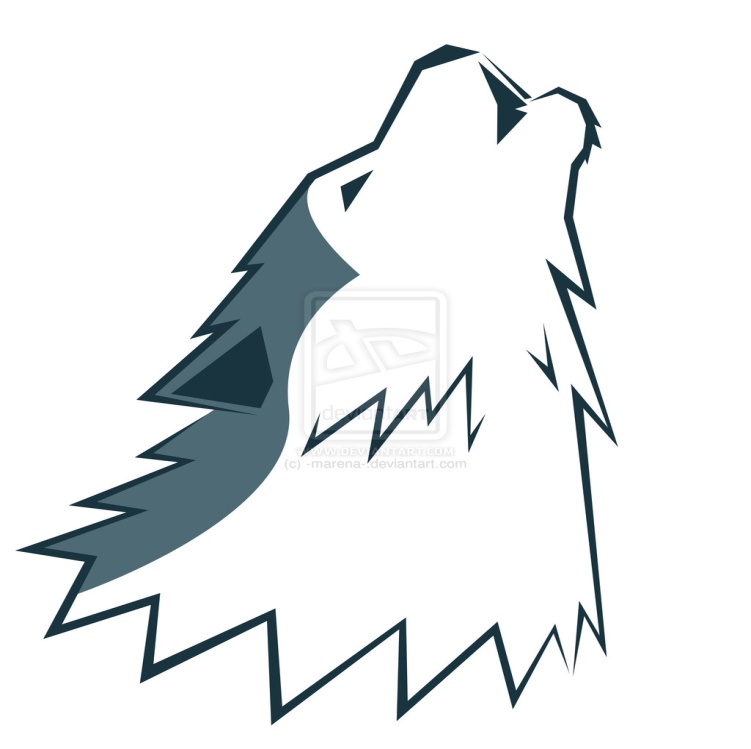 